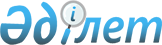 Төлеби ауданының ауылдық елді мекендеріне 2011 жылы жұмыс iстеу және тұру үшiн келген денсаулық сақтау, бiлiм  беру, әлеуметтiк қамсыздандыру, мәдениет және спорт мамандарына көтерме жәрдемақы және тұрғын үй сатып алу  үшiн әлеуметтiк қолдауға ұсыну туралы
					
			Күшін жойған
			
			
		
					Оңтүстік Қазақстан облысы Төлеби аудандық мәслихатының 2011 жылғы 30 қыркүйектегі N 40/278-IV шешімі. Оңтүстік Қазақстан облысы Төлеби ауданының Әділет басқармасында 2011 жылғы 21 қазанда N 14-13-93 тіркелді. Қолданылу мерзімінің аяқталуына байланысты шешімнің күші жойылды - Оңтүстік Қазақстан облысы Төлеби аудандық мәслихатының 2012 жылғы 19 маусымдағы N 93 хатымен      Ескерту. Қолданылу мерзімінің аяқталуына байланысты шешімнің күші жойылды - Оңтүстік Қазақстан облысы Төлеби аудандық мәслихатының 2012.06.19 N 93 хатымен.

      Қазақстан Республикасының 2001 жылғы 23 қаңтардағы "Қазақстан Республикасындағы жергiлiктi мемлекеттiк басқару және өзiн-өзi басқару туралы" Заңының 6-бабы 1-тармағының 15) тармақшасына, Қазақстан Республикасы Үкiметiнiң 2009 жылғы 18 ақпандағы № 183 "Ауылдық елдi мекендерге жұмыс iстеу және тұру үшiн келген денсаулық сақтау, бiлiм беру, әлеуметтiк қамсыздандыру, мәдениет және спорт мамандарына әлеуметтiк қолдау шараларын ұсыну мөлшерiн және ережесiн бекiту туралы" Қаулысының 2-тармағына және аудан әкiмiнiң мәлiмдемесiне сәйкес аудандық мәслихат ШЕШIМ ЕТТІ:



      1. Төлеби ауданына 2011 жылы жұмыс iстеу және тұру үшiн келген денсаулық сақтау, бiлiм беру, әлеуметтiк қамсыздандыру, мәдениет және спорт мамандарына қажеттiлiктi ескере отырып, бiр маманға жетпiс есептiк айлық көрсеткiшке тең сомада көтерме жәрдемақы және тұрғын үй сатып алу үшiн бір мың бес жүз есептiк айлық есептiк көрсеткiштен аспайтын сомада әлеуметтік қолдау ұсынылсын.



      2. Осы шешiм алғашқы ресми жарияланғаннан кейiн күнтiзбелiк он күн өткен соң қолданысқа енгiзiледі.

      

      Аудандық мәслихат сессиясының төрағасы     Ж.Опышев

      

      Аудандық мәслихаттың хатшысы               Ә.Шыңғысбаев
					© 2012. Қазақстан Республикасы Әділет министрлігінің «Қазақстан Республикасының Заңнама және құқықтық ақпарат институты» ШЖҚ РМК
				